Platforma zakupowa 		Dotyczy: Posadowienie kontenerów i przyłączenie ich do mediów celem zabezpieczenia miejsc pracy dla personelu DG RSZ wraz z remontem ogrodzenia K-3656 od strony ul. Wawelskiej (ID 555945) sprawa 
nr 53/21.Zgodnie z postanowieniami art. 222 ust. 5 ustawy Prawo zamówień publicznych (Dz. U. z 2021 r. poz. 1129 z późn. zm.), poniżej przedstawiam informacje jawne ogłoszone przez Zamawiającego na otwarciu ofert ww. postępowania, tj. nazw Wykonawców, którzy złożyli oferty oraz zaoferowali następujące ceny i terminy realizacji zamówienia:                        DOWÓDCApłk Janusz KRUPAKrzysztof Dzięgielewski
tel.: 261-824-215
14.01.2022 r. T – 2611 – B4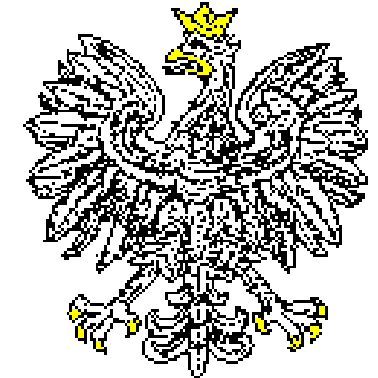 JEDNOSTKA WOJSKOWANR 2063   Nr: JW2063.SZPubl.2611.53.15.2021Data..........................................................02-097 W a r s z a w a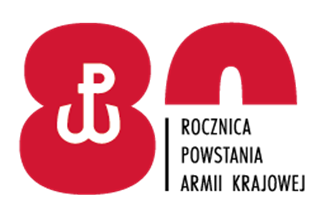 Warszawa, dnia ………….2022 r.Numer ofertyNazwa (firma), adres wykonawcy,
 NIP i REGON Cena (zł),Termin realizacji zamówienia (dni)1.PRO-BUD Rafał Janusz02-809 Warszawa ul. Mysikrólika 11NIP: 5220023000  REGON: 0106480411 440 731,02602.Przedsiębiorstwo Produkcyjno Handlowo Usługowe ADBUD Adam Sojka28-142 Tuczępy, Niziny 62NIP: 6551826420  REGON: 2924878081 815 629,54603.Piłczyński Art. Marcin Piłczyński05-205 Klembów, ul. Willowa 19NIP: 1251301194  REGON: 146452973931 881,5950